       КАРАР						     КАРАР             № 12							          «01 " апрель 2020 ел.Татарстан Республикасы Алабуга муниципаль районы " Танай авыл җирлеге» муниципаль берәмлегенең салым чыгымнары исемлеген формалаштыру һәм салым чыгымнарын бәяләү тәртибен раслау турында        Россия Федерациясе Бюджет кодексының 1743 статьясы, «Россия Федерациясе субъектларының һәм муниципаль берәмлекләрнең салым чыгымнарын бәяләүгә карата гомуми таләпләр турында» 2019 елның 22 июнендәге 796 номерлы Россия Федерациясе Хөкүмәте карары нигезендә, Татарстан Республикасы Алабуга муниципаль районы Танай авыл җирлеге башкарма комитеты,КАРАР БИРӘ:        1.Татарстан Республикасы Министрлар Кабинетының «Татарстан Республикасы Алабуга муниципаль районының» Танай авыл җирлеге "муниципаль берәмлегенең салым чыгымнары исемлеген формалаштыру тәртибен һәм салым чыгымнарын бәяләүне уздыру Тәртибен раслау турында" 2008 ел, 1 нче кушымта, №2 нче кушымта).2. Татарстан Республикасы буенча Федераль салым хезмәте идарәсенә 1 сентябрьгә кадәр Татарстан Республикасы Алабуга муниципаль районы Танай авыл җирлеге башкарма комитетына хисап елы өчен, хисап елына кадәрге ел өчен, хисап елына мәгълүматлар җибәрергә тәкъдим итәргә.:ташламалардан файдаланучы түләүчеләр саны турында;          Татарстан Республикасы Алабуга муниципаль районының «Танай авыл җирлеге» муниципаль берәмлеге бюджетының һәр салым чыгымы буенча Татарстан Республикасы Алабуга муниципаль районының «Танай авыл җирлеге» муниципаль берәмлегенең төшеп калучы керемнәре суммасы турында.3.  Әлеге карарның үтәлешен контрольдә тотам.4.Әлеге карар рәсми басылып чыккан көненнән үз көченә керә.Башкарма комитет җитәкчесеТанай авыл җирлеге Башлыгы                                                              П. А. Макаров                     																		1 нче кушымтакарар буенчаБашкарма комитет җитәкчесе урынбасарыТанай авыл җирлегеАлабуга муниципаль районыТАТАРСТАН РЕСПУБЛИКАСЫ "01" апрель, 2020 ел, № 12ТәртипТатарстан Республикасы Алабуга муниципаль районы «Танай авыл җирлеге» муниципаль берәмлегенең салым чыгымнары исемлеген формалаштыру һәм салым чыгымнарын бәяләүне уздыруI. Гомуми нигезләмәләр       1. Татарстан Республикасы Алабуга муниципаль районының «Танай авыл җирлеге» муниципаль берәмлегенең салым чыгымнары исемлеген формалаштыру һәм Татарстан Республикасы Алабуга муниципаль районының «Танай авыл җирлеге» муниципаль берәмлегенең салым чыгымнарын бәяләү кагыйдәләрен (алга таба – тәртип, муниципаль берәмлек) билгели.        2. Әлеге тәртиптә Россия Федерациясе субъектларының һәм муниципаль берәмлекләрнең салым чыгымнарын бәяләүгә карата Россия Федерациясе Хөкүмәтенең «Россия Федерациясе субъектларының һәм муниципаль берәмлекләрнең салым чыгымнарын бәяләүгә гомуми таләпләр турында» 2019 елның 22 июнендәге 796 номерлы карары белән расланган Россия Федерациясе субъектларының һәм муниципаль берәмлекләрнең салым чыгымнарын бәяләүгә карата гомуми таләпләр буенча билгеләнгән терминнар һәм төшенчәләр кулланыла (алга таба – Гомуми таләпләр).     3. Муниципаль берәмлекнең салым чыгымнарын муниципаль программаларга кертү муниципаль программалар, муниципаль программаларның структур элементлары һәм (яисә) муниципаль программаларга карамаган муниципаль берәмлекнең социаль-икътисадый сәясәте максатларыннан чыгып гамәлгә ашырыла.4. Татарстан Республикасы Алабуга муниципаль районы Танай авыл җирлеге башкарма комитеты муниципаль берәмлегенең салым чыгымнарын бәяләү максатларында:муниципаль берәмлекнең салым чыгымнары исемлеген формалаштыра;муниципаль берәмлекнең салым чыгымнарын бәяләү нәтиҗәләрен анализлауны һәм гомумиләштерүне гамәлгә ашыра.II. Салым чыгымнары исемлеген формалаштырумуниципаль берәмлек башлыгы5. Чираттагы финанс елына һәм план чорына муниципаль берәмлекнең салым чыгымнары исемлеге Татарстан Республикасы Алабуга муниципаль районы Танай авыл җирлеге башкарма комитеты тарафыннан «Татарстан Республикасы Алабуга муниципаль районы Финанс-бюджет палатасы» МКУ белән берлектә төзелә һәм агымдагы елның 1 июненә кадәр раслана.6. Муниципаль берәмлекнең салым чыгымнарының расланган Исемлеге муниципаль берәмлекнең рәсми сайтында агымдагы елның 1 июленнән дә соңга калмыйча урнаштырыла.       7. Муниципаль берәмлекнең салым чыгымнарын бәяләү максатларында Татарстан Республикасы буенча Федераль салым хезмәте идарәсе Татарстан Республикасы Алабуга муниципаль районының Танай авыл җирлеге башкарма комитетына хисап финанс елы һәм хисап чорына кадәрге ел өчен муниципаль берәмлекнең салым чыгымнарының фискаль характеристикалары турында мәгълүмат бирә.     8. Муниципаль берәмлекнең салым чыгымнарын бәяләү максатларында Татарстан Республикасы Алабуга муниципаль районы Танай авыл җирлеге башкарма комитеты ел саен, 1 августка кадәр, ел саен, Татарстан Республикасы буенча Федераль салым хезмәте идарәсенә муниципаль берәмлекнең тиешле салым чыгымнарын, шул исәптән хисап елында һәм алдагы хисап елында гамәлдә булган норматив хокукый актларын һәм әлеге Тәртипкә кушымтада каралган башка мәгълүматны күрсәтеп, түләүчеләр категорияләре турында белешмәләр җибәрә.     9. Муниципаль берәмлекнең салым чыгымнары исемлегенә кертелгән мәгълүматны үзгәртүне күздә тоткан норматив хокукый актлар кабул ителгән очракта, Татарстан Республикасы Алабуга муниципаль районы Танай авыл җирлеге башкарма комитеты тиешле норматив хокукый акт үз көченә кергән көннән соң 10 эш көне эчендә муниципаль берәмлекнең салым чыгымнары исемлегенә тиешле үзгәрешләр кертә.III. Салым чыгымнарын бәяләү тәртибемуниципаль берәмлек башлыгы10. Салым чыгымнарын бәяләү Татарстан Республикасы Алабуга муниципаль районы Танай авыл җирлеге башкарма комитеты тарафыннан башкарыла һәм үз эченә ала:- муниципаль берәмлекнең салым чыгымнары күләмнәрен бәяләү;- муниципаль берәмлекнең салым чыгымнарының нәтиҗәлелеген бәяләү.11. Муниципаль берәмлекнең салым чыгымнары нәтиҗәлелеген бәяләү үз эченә ала:- муниципаль берәмлекнең салым чыгымнарының максатчанлыгын бәяләү;- муниципаль берәмлекнең салым чыгымнары нәтиҗәлелеген бәяләү.12.Муниципаль берәмлекнең салым чыгымнарының максатчанлыгы критерийлары булып тора:муниципаль берәмлекләрнең салым чыгымнарының муниципаль программаларның максатларына,муниципаль программаларның структур элементларына һәм (яисә) муниципаль программаларга карамаган муниципаль берәмлекнең социаль-икътисадый сәясәте максатларына туры килүе;салым түләүчеләрнең ташламалардан файдаланучыларның саны һәм бишьеллык чорда түләүчеләрнең гомуми саны белән чагыштыруы белән характерлана торган салым ташламаларына ихтыяҗы бар.Муниципаль берәмлекнең салым чыгымнары әлеге пунктта күрсәтелгән критерийларның берсе генә булса да туры килмәсә дә, муниципаль берәмлек башкарма комитетына түләүчеләр өчен ташламаларны саклау (аныклау, юкка чыгару) турында тәкъдимнәр тапшырырга кирәк.       13. Муниципаль берәмлекнең салым чыгымының нәтиҗәлелек критерие буларак муниципаль программа максатларына яисә муниципаль программаларга керми торган муниципаль берәмлекнең социаль-икътисадый сәясәте максатларына ирешүнең ким дигәндә бер күрсәткече (Индикаторы) яисә муниципаль берәмлекнең салым чыгымнары йогынты ясый торган башка күрсәткеч (индикатор) буларак билгеләнә.Әлеге күрсәткеч (күрсәткечләр) агымдагы финанс елына, Чираттагы финанс елына һәм план чорына хисап елына, аннан алдагы елга билгеләнә.       Түләүчеләр өчен каралган ташламалар муниципаль программа максатларына һәм (яисә) муниципаль программаларга кермәгән муниципаль берәмлекнең социаль-икътисадый сәясәте максатларына ирешү күрсәткече (Индикаторы) дәрәҗәсен үзгәртүгә кертелгән, ул, ташламаларны исәпкә алмыйча, күрсәтелгән күрсәткечнең (индикаторның) әһәмиятен исәпкә алып, күрсәтелгән күрсәткечнең (индикаторның) әһәмиятен исәпкә алып, күрсәтелгән күрсәткечнең (индикаторның) әһәмияте арасындагы аерма буларак исәпләнә.14. Муниципаль берәмлекнең салым чыгымнары нәтиҗәлелеген бәяләү муниципаль берәмлекнең салым чыгымнарының бюджет нәтиҗәлелеген бәяләүне үз эченә ала.       15. Муниципаль берәмлекнең салым чыгымнарының бюджет нәтиҗәлелеген бәяләү максатларында муниципаль берәмлекнең муниципаль программасы максатларына һәм (яисә) муниципаль берәмлекнең муниципаль программаларына кермәгән социаль-икътисадый сәясәте максатларына ирешүнең альтернатив механизмнарын куллану нәтиҗәлелегенә һәм ташламалар бирү нәтиҗәлелегенә чагыштырмача анализ ясала.       16. Чагыштырма анализ муниципаль берәмлекнең муниципаль программасы максатларына һәм (яисә) муниципаль берәмлекнең социаль-икътисадый сәясәте максатларына ирешүнең альтернатив механизмнарын куллану очрагында муниципаль берәмлек бюджеты чыгымнары күләмнәрен һәм бирелгән ташламалар күләмен (муниципаль берәмлекнең муниципаль программасы максатларына һәм (яисә) муниципаль берәмлекнең социаль-икътисадый сәясәте максатларына ирешүнең күрсәткече (Индикаторы) артуын һәм муниципаль берәмлекнең муниципаль программаларына керми торган муниципаль берәмлекнең салым чыгымнарының 1 сумына һәм шул ук күрсәткечкә (индикатор) ирешү өчен муниципаль берәмлек бюджеты чыгымнарының 1 сумына чагыштыруны үз эченә ала.       Муниципаль берәмлекнең муниципаль программасы максатларына һәм (яисә) муниципаль берәмлекнең муниципаль программаларга карамаган социаль-икътисадый сәясәте максатларына ирешүнең альтернатив механизмнары сыйфатында муниципаль берәмлек исәпкә алынырга мөмкин:     а) муниципаль берәмлек бюджеты акчалары исәбеннән ташламалар алу хокукына ия түләүчеләргә турыдан-туры финанс ярдәменең субсидияләре яисә башка рәвешләре (статья 2007 елның 2 августындагы 38-ТРЗ номерлы Татарстан Республикасы законы редакциясендә);б) ташламаларга хокукы булган түләүчеләрнең йөкләмәләре буенча муниципаль гарантияләрне бирү;в) ташламаларга хокуклы түләүчеләр эшчәнлеге өлкәсендә норматив җайга салуны һәм (яки) контроль-күзәтчелек функцияләрен гамәлгә ашыру тәртибен камилләштерү.17. Муниципаль берәмлекнең салым чыгымнарын бәяләү 1 октябрьгә кадәр башкарыла һәм үз эченә ала:- салым чыгымнарын бәяләү өчен күрсәткечләр исемлеге буенча мәгълүмат;     - салым чыгымнарының максатчан характеристикаларына ирешү (ирешмәү), муниципаль программа максатларына һәм (яки) социаль-икътисадый сәясәт юнәлешләренә (максатларына) ирешүгә салым чыгымының кертеме турында нәтиҗәләр тупланган язма аңлатма;- аларга ирешү өчен нәтиҗәлерәк альтернатив механизмнар булу (булмау) турында тәкъдимнәр;- салым чыгымнарын саклау, аныклау (юк итү), яңа салым чыгымнарын билгеләү буенча тәкъдимнәр.18. Муниципаль берәмлекнең салым чыгымнарын бәяләү нәтиҗәләре муниципаль берәмлекнең бюджет һәм салым сәясәтенең төп юнәлешләрен формалаштырганда, шулай ук муниципаль программаларны гамәлгә ашыруның нәтиҗәлелеген бәяләгәндә исәпкә алына.2 нче кушымтакарар буенчаБашкарма комитет җитәкчесе урынбасарыТанай авыл җирлегеАлабуга муниципаль районыТАТАРСТАН РЕСПУБЛИКАСЫ 2020 елныңТанай авыл җирлеге " муниципаль берәмлегенең салым чыгымнарын бәяләү өчен күрсәткечләр исемлеге»Татарстан Республикасы Алабуга муниципаль районыИСПОЛНИТЕЛЬНЫЙ КОМИТЕТ  ТАНАЙСКОГО  СЕЛЬСКОГО ПОСЕЛЕНИЯ ЕЛАБУЖСКОГО    МУНИЦИПАЛЬНОГО РАЙОНАТАТАРСТАН РЕСПУБЛИКАСЫ 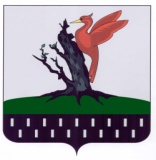 ТАТАРСТАН РЕСПУБЛИКАСЫ АЛАБУГА МУНИЦИПАЛЬ РАЙОННАРЫ ТАНАЙ АВЫЛ ҖИРЛЕГЕ БАШКАРМА КОМИТЕТЛАР Күрсәткеч исемеКүрсәткеч исемеМәгълүматлар чыганагыI. муниципаль берәмлекнең салым чыгымнарының норматив максатчан характеристикаларыI. муниципаль берәмлекнең салым чыгымнарының норматив максатчан характеристикаларыI. муниципаль берәмлекнең салым чыгымнарының норматив максатчан характеристикалары1.Муниципаль берәмлекнең салым ташламаларын, азат ителүне һәм салымнар буенча башка преференцияләрне билгели торган норматив хокукый актыТР ЕМР Танай авыл җирлеге башкарма комитеты2.Муниципаль берәмлекнең норматив хокукый актлары белән билгеләнгән салым ташламаларын, Азат ителүләрне һәм башка преференцияләрне бирү шартларыТР ЕМР Танай авыл җирлеге башкарма комитеты3.Салым ташламалары, азат итү һәм башка преференцияләр каралган салым түләүчеләрнең максатчан категориясеТР ЕМР Танай авыл җирлеге башкарма комитеты4.Муниципаль берәмлекнең салым ташламаларын, азат ителүне һәм салымнар буенча башка преференцияләрне билгели торган норматив хокукый актлары нигезләмәләренең үз көченә керү датасыТР ЕМР Танай авыл җирлеге башкарма комитеты5.Муниципаль берәмлекнең норматив хокукый актлары белән салым ташламаларына, азат итүгә һәм салымнар буенча бүтән преференцияләргә бирелгән хокукның гамәлдә булу датасыТР ЕМР Танай авыл җирлеге башкарма комитеты6.Муниципаль берәмлекнең норматив хокукый актлары белән бирелгән салым ташламаларының, Азат ителүләренең һәм башка преференцияләрнең гамәлдә булу чорыТР ЕМР Танай авыл җирлеге башкарма комитеты7.Муниципаль берәмлекнең норматив хокукый актларында билгеләнгән салым ташламаларының, Азат ителүләренең һәм салымнар буенча башка преференцияләрнең гамәлдә булуын туктату датасыТР ЕМР Танай авыл җирлеге башкарма комитеты8.Салым ташламаларының, Азат ителүләренең һәм салымнар буенча башка преференцияләрнең исемеТР ЕМР Танай авыл җирлеге башкарма комитеты9.Салым чыгымнарының максатчан категориясе (социаль ярдәм, стимуллаштыручы яисә техник ташлама)ТР ЕМР Танай авыл җирлеге башкарма комитеты10.Муниципаль берәмлекнең норматив хокукый актларында билгеләнгән салым түләүчеләр өчен салым ташламалары, азат итү һәм башка преференцияләр бирү максатларыТР ЕМР Танай авыл җирлеге башкарма комитеты11.Салым ташламалары, азат итү һәм муниципаль берәмлекнең норматив хокукый актларында билгеләнгән башка преференцияләр каралган салым исемнәреТР ЕМР Танай авыл җирлеге башкарма комитеты12.Түләүчеләрнең аерым категорияләренә бирелгән салым ташламаларының, Азат ителүләренең һәм башка преференцияләрнең башка түләүчеләр белән чагыштырганда өстенлекләре үзенчәлекләрен билгели торган төреТР ЕМР Танай авыл җирлеге башкарма комитеты13.Салым ташламалары, азат итү һәм салымнар буенча башка преференцияләр бирелә торган салым ставкасы күләмеТР ЕМР Танай авыл җирлеге башкарма комитеты14.Салым ташламалары, азат итүләр һәм салымнар буенча башка преференцияләр бирү белән бәйле рәвештә муниципаль берәмлекнең социаль-икътисадый сәясәте максатларына һәм (яисә) максатларына ирешү күрсәткече (Индикаторы)ТР ЕМР Танай авыл җирлеге башкарма комитетыII. Салым чыгымнарының фискаль характеристикасыII. Салым чыгымнарының фискаль характеристикасыII. Салым чыгымнарының фискаль характеристикасы15.Хисап елы һәм хисап елына кадәрге ел өчен муниципаль берәмлекнең норматив хокукый актлары нигезендә салым ташламалары, азат итүләр һәм башка преференцияләр күләме (мең сум))Федераль салым хезмәтенең Татарстан Республикасы буенча идарәсе16.Агымдагы финанс елына, Чираттагы финанс елына һәм план чорына салым түләүчеләр өчен бирелгән салым ташламалары, азат итүләр һәм башка преференцияләр күләмен бәяләү (мең сум))ТР ЕМР Танай авыл җирлеге башкарма комитеты17.Салым ташламасыннан, азат итүдән һәм муниципаль берәмлекнең хокукый актларында билгеләнгән башка преференциядән (берәмлекләрдән) файдаланган салым түләүчеләр саныФедераль салым хезмәтенең Татарстан Республикасы буенча идарәсе18.Салым чыгымнарының нәтиҗәлелеген бәяләү нәтиҗәләреТР ЕМР Танай авыл җирлеге башкарма комитеты